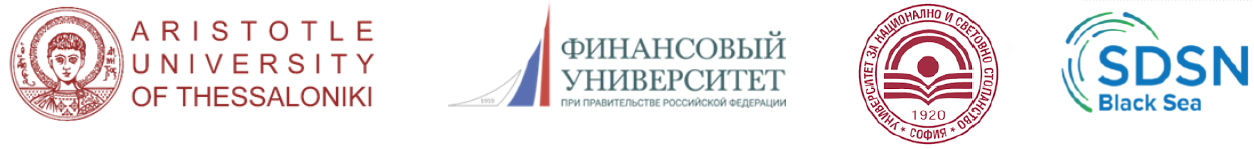 1st AUTh–FinU–UNWE Summer School“SUSTAINABLE DEVELOPMENT IN THE BLACK SEA”27 July 2020 (on-line)  &  17–22 August 2021 (Summer Camp, AUTh)UNWE STUDENT’S Application FormPlease compete the Application Form TYPING in Capital Letters and email it to 
mmusov@unwe.bg     PERSONAL DetailsPlease complete the Nr of the document by which you are going to travel.CONTACT detailsARRIVAL and DEPARTURE Information (please check) ACADEMIC Information Additional informationIndicate any special dietary needs or/and food preferences (if applicable):……………………………………………………………………………………………………………………………………………………………………………………………………………………………………………….....I understand and I accept that my name and contact information will be included to the list which will be given to all the participants of the 1st AUTh–FinU–UNWE Summer School.Pls note if disagree:……………………………………………….Date ……………………………….                        Signature:………………………………………….NOTE: Number of participants is limited. You will be notified by 30.06.2020 for the acceptance of your application.phOTOTitle of the paper that shall be presented in 2021Could be filled in later 
(during the application process for the second part in 2021).Names of co-authors (if any)Could be filled in later 
(during the application process for the second part in 2021).First NameMiddle NameLast Name Date of Birth Male FemalePassport NrIdentity card NrOrigin  (as it is mentioned at the document)Will you need visa for visiting Greece?Full Home Post Mail address  Emailing Address(es):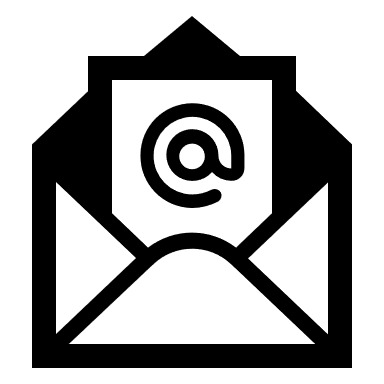  Mobile Tel. Nr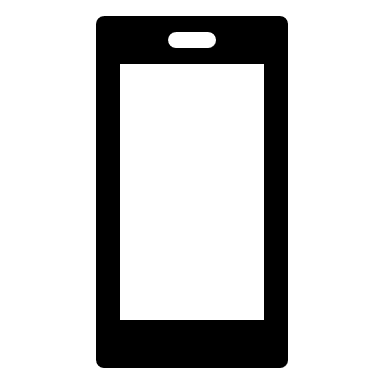 (with country code) ………/……………………(Country code) / (Tel nr)ARRIVAL 
Will you need transport TO Thessaloniki? 
Yes
NoDEPARTURE 
Will you need transport FROM Thessaloniki?
Yes
NoName of University University of National and World EconomyCity, Country Sofia, BulgariaType of program which you follow(bachelor, master, doctoral)Year of study 